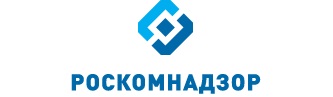 ОТЧЕТо результатах деятельностиУправления Роскомнадзора по Ростовской областиза 3 квартал 2021 годаИтоги государственного контроля (надзора)Результаты проведения плановых мероприятий по контролю (надзору)В 3 квартале 2021 года было запланировано 89 мероприятий по контролю (надзору), из них: 0 проверок во взаимодействии с проверяемыми лицами и 89 мероприятий систематического наблюдения. Фактически проведено 83 мероприятия в отчетном периодеДоля результативных плановых мероприятий по контролю(надзору) в отчетном периоде в сравнении с соответствующим периодом прошлого года уменьшилась на 37%:По результатам плановых мероприятий по контролю (надзору) в 3 квартале 2021 года выявлено 68 нарушений норм действующего законодательства, в том числе, по сферам контроля (надзора) в сравнении с соответствующим периодом 2020 года:По факту выявленных нарушений составлено 43 протоколов об административных правонарушениях, предписания не выдавались.Результаты проведения внеплановых мероприятий по контролю (надзору)В отчетном периоде проведено 13 внеплановых мероприятия по контролю (надзору), из них 4 проверки во взаимодействии с проверяемыми лицами и 9 мероприятий систематического наблюдения, в том числе по сферам контроля:       Доля результативных внеплановых мероприятий по контролю (надзору) в отчетном периоде уменьшилась на 51%:По результатам внеплановых мероприятий по контролю (надзору) выявлено 113 нарушений норм действующего законодательства, в том числе, по сферам контроля (надзора) в сравнении с соответствующим периодом 2020 года:	По факту выявленных нарушений составлено 42 протокола об административных правонарушениях, выдано 35 предписаний.Разрешительная и регистрационная деятельность, ведение реестровВ сфере средств массовых коммуникацийПо состоянию на 30.09.2021 на территории Ростовской области:Осуществляют деятельность 80 организаций (региональные и федеральные телерадиовещательные организации), владеющие 157 действующими лицензиями на осуществление телевизионного и радиовещания:Государственный реестр ведётся в соответствии с Порядком ведения регистрирующим органом реестра зарегистрированных СМИ, утвержденным приказом Роскомнадзора от 21.11.2011 № 1036, зарегистрированным в Минюсте РФ 20.02.2012, регистрационный № 23273. Все данные должностными лицами своевременно вносятся в ЕИС Роскомнадзора.На территории области осуществляют деятельность 276 СМИ, зарегистрированные Управлением, из них:1) периодические печатные издания – 179 (168 действующие; 11 приостановленные), из них:- газеты – 143 (134 действующие; 9 приостановленные);- журналы – 34 (32 действующие; 2 приостановленные);- альманахи – 1 (действующий);- бюллетени – 1 (действующий);2) информационные агентства – 2 (действующие);3) телеканалы – 24 (24 действующие);4) радиоканалы – 67 (60 действующие; 7 приостановленные);5) телепрограммы – 1 (действующая);6) радиопрограммы – 3 (действующие).Качественный состав СМИ, зарегистрированных УправлениемВсего на территории Ростовской области находятся редакции 709 СМИ (433 распространяются на территории двух и более субъектов Российской Федерации), из них действующие 686 СМИ, 23 приостановили деятельность. Из общего количества действующих СМИ печатных изданий – 358 (газет – 168; журналов, альманахов, сборников и бюллетеней – 190); телерадиоканалов, телерадиопрограмм – 91; информационных агентств – 8; электронных периодических изданий – 59 и сетевых изданий – 170Количественные показатели регистрационной деятельности УправленияВ сфере связи- Лицензии на оказание услуг в области связи – 8599;- РЭС - 54704- ВЧУ - 28- Франкировальные машины - 29Полномочия выполняют – 21 единица (без учета вакантных должностей).Выдача разрешений на применение франкировальных машин: Выдача разрешений на судовые радиостанции, используемые на морских судах, судах внутреннего плавания и судах смешанного (река-море) плаванияРегистрация радиоэлектронных средств и высокочастотных устройств гражданского назначенияВедение реестра операторов, осуществляющих обработку персональных данных*из них:9 – ИФНС (по указанию ЦА Роскомнадзора работа в отношении данной категории не осуществляется);Итоги работы с обращениями граждан по основным направлениям деятельностиОсуществление приема граждан и обеспечение своевременного и полного рассмотрения устных и письменных обращений граждан, принятие по ним решений и направление заявителям ответов в установленный законодательством Российской Федерации срок Полномочие выполняют – 19 специалистов (без учета вакантных должностей).Сравнительные данные по количеству рассмотренных обращений приведены на диаграмме ниже:НаименованиеОбъекты надзора в сфере телевизионного и радиовещания:Объекты надзора в сфере телевизионного и радиовещания:Объекты надзора в сфере телевизионного и радиовещания:Объекты надзора в сфере телевизионного и радиовещания:Объекты надзора в сфере телевизионного и радиовещания:Объекты надзора в сфере телевизионного и радиовещания:Объекты надзора в сфере телевизионного и радиовещания:Объекты надзора в сфере телевизионного и радиовещания:Объекты надзора в сфере телевизионного и радиовещания:Объекты надзора в сфере телевизионного и радиовещания:Объекты надзора в сфере телевизионного и радиовещания:Объекты надзора в сфере телевизионного и радиовещания:Объекты надзора в сфере телевизионного и радиовещания:Объекты надзора в сфере телевизионного и радиовещания:Объекты надзора в сфере телевизионного и радиовещания:Объекты надзора в сфере телевизионного и радиовещания:Наименование2018 год2018 год2018 год2018 год2019 год2019 год2019 год2019 год2020 год2020 год2020 год2020 год2021 год2021 год2021 год2021 годНаименование1 кв2 кв3 кв4 кв1 кв2 кв3 кв4 кв1 кв2 кв3 кв4 кв1кв2 кв3 кв4 кввещательные организации1029997979795908787858485848280лицензии184183182177178176168164164164163165164156157№ ппНаименование2018 год2018 год2018 год2018 год2019 год2019 год2019 год2019 год2020 год2020 год2020 год2020 год2021 год2021 год2021 год2021 год2021 год№ ппНаименование1 кв.2 кв.3 кв.4кв.1 кв.2 кв.3 кв.4 кв.1 кв.2 кв.3 кв.4 кв.1 кв.2 кв.3 кв.4 кв.2021 год1Количество поступивших заявок, из них20262225202320226325122514820421.1Заявления о первичной регистрации34432412502220241.2Заявления о внесении изменений в запись о регистрации71019231147152334291.3Заявления о внесении изменений в реестр (адрес учредителя, редакции; периодичность; объем)88151316161818118713448161.4Заявления на получение выписки242000010217508132Количество принятых положительных решений, из них1925212119232022592492310518332.1По заявлению о первичной регистрации33421412300110232.2По заявлению о внесении изменений в запись о регистрации61006231145141202242.3По заявлению о внесении изменений в реестр (адрес учредителя, редакции; периодичность; объем)88151316161818118713438152.4По заявлению на получение выписки242000010217508133Количество отказов/возвратов, из них11141000211111133.1По заявлению о первичной регистрации01011000001110123.2По заявлению о внесении изменений в запись о регистрации10130000210000003.3По заявлению о внесении изменений в реестр (адрес учредителя, редакции; периодичность; объем)00000000000001013.4По заявлению на получение выписки0000000000000000Количество заявок в работе000000002132274Исключено из реестра, из них262229281617181711121212858214.1Прекращена деятельность по решению учредителей151218151081617991010745164.2Регистрация признана утратившей силу61540000011100004.3Регистрация признана недействительной судом5969692022111135Описание услуги связиколичество лицензийколичество операторовТелематические услуг связи26852678Услуги внутризоновой телефонной связи6363Услуги междугородной и международной телефонной связи5656Услуги местной телефонной связи с использованием средств коллективного доступа5151Услуги местной телефонной связи с использованием таксофонов33Услуги местной телефонной связи, за исключением услуг местной телефонной связи с использованием таксофонов и средств коллективного доступа542540Услуги подвижной радиосвязи в выделенной сети связи1111Услуги подвижной радиосвязи в сети связи общего пользования77Услуги подвижной радиотелефонной связи7762Услуги подвижной спутниковой радиосвязи44Услуги почтовой связи591591Услуги связи для целей кабельного вещания234234Услуги связи для целей проводного радиовещания7474Услуги связи для целей эфирного вещания167106Услуги связи по передаче данных для целей передачи голосовой информации718710Услуги связи по передаче данных, за исключением услуг связи по передаче данных для целей передачи голосовой информации19511943Услуги связи по предоставлению каналов связи10481045Услуги телеграфной связи1111Услуги телефонной связи в выделенной сети993 квартал 20203 квартал 2021Количество ФМ2330Количество выданных разрешений273 квартал 20203 квартал 2021Количество выданных разрешений681031 квартал 20202 квартал 20203 квартал 20204 квартал 202020201квартал 20212квартал 20213квартал 20214квартал 20212021Количество поступивших заявок628475312525210885160Количество выданных разрешений5284683323749132103181Количество отказов000000000Нарушения сроков рассмотрения  заявок000000000Оплачено госпошлины, тыс. руб.182,0294,0238,0115,5829,5171,5462,0360,5633,53 квартал 20203 квартал 2021Количество зарегистрированных (перерегистрированных) средств290948881 квартал 20202 квартал 20203 квартал 20204 квартал 202020201квартал 20212квартал 20213квартал 20214квартал 20212021Количество поступивших заявок на регистрацию2175666533241760376435784811Количество выданных впервые выписок из реестра1895334123732510101191532407236195604Количество отказов011144295429Количество перерегистрированных РЭС175107553669924852425921269834Прекращено действие реестровых записей9352584121216566387690145320252143Нарушения сроков рассмотрения заявок000000000№ ппКоличество объектов, в отношении которых исполняется полномочие1квартал 20202квартал 20203квартал 20204квартал 202020201квартал 20212квартал 20213квартал 20214квартал 202120211общее количество операторов включённых в Реестр по состоянию на отчетный период163561641016426165571655716645168361699416994Количество операторов в Реестре, не исполнивших требования Количество операторов в Реестре, не исполнивших требования Количество операторов в Реестре, не исполнивших требования Количество операторов в Реестре, не исполнивших требования по базам данныхпо базам данныхпо базам данныхпо базам данныхна начало отчетного периодана начало отчетного периодана начало отчетного периодана начало отчетного периода9*9*70651квартал 20202квартал 20203квартал 20204квартал 202020201квартал 20212квартал 20213квартал 20214квартал 20212021Запланировано мероприятийпо мере поступленияпо мере поступленияпо мере поступленияпо мере поступленияпо мере поступленияпо мере поступленияпо мере поступленияпо мере поступленияпо мере поступленияпо мере поступленияПроведено мероприятий, из них:поступило обращений8416698097783097152318141715рассмотрено (с учетом переходящих)6796767648122931132716261628Нарушено сроков рассмотрения00000000Поступило обращений, всего1715из них:обращения по основной деятельности1715Тип доставки:Заказная бандероль1Заказное письмо168Заказное письмо с уведомлением о вручении1Курьер4Нарочным7Официальный сайт1361Простое письмо53СЭД66Устное обращение1Фельдсвязь16Электронная почта37Тематика поступивших обращений:Обращения граждан по основной деятельности1715Вопросы административного характера35Вопросы не относящиеся к деятельности Роскомнадзора28Вопросы организации работы справочных телефонов Роскомнадзора1Вопросы правового характера2Отзыв обращения, заявления, жалобы4Интернет и информационные технологии1111Досыл документов по запросу1Вопросы организации деятельности сайтов (другие нарушения в социальных сетях, игровых серверах, сайтах и т.д.)1108Регистрация доменных имен и другие вопросы информационных технологий2Персональные данные353Обжалование в ТО ранее данных ответов1Досыл документов по запросу27Вопросы защиты персональных данных315Вопросы по реестру операторов, обрабатывающих персональные данные1Разъяснение вопросов по применению 152-ФЗ9Связь205Вопросы по пересылке, доставке и розыску почтовых отправлений38Вопросы организации работы почтовых отделений и их сотрудников1Вопросы эксплуатации оборудования связи24Вопросы качества оказания услуг связи95Вопросы предоставления услуг связи91Жалобы на операторов:  Вымпелком (Билайн), МТС, Мегафон4Непричастность абонента к договору, по которому ему выставляется счет на оплату услуг1Несогласие абонентов с суммой выставленного счета (несогласие с указанным в счете объемом и видами услуг)2Предоставление контент-услуг без предупреждения о размере оплаты, списания денежных средств за непредоставленные контент-услуг (предложения получить различного рода занимательные голосовые контент-услуги и услуги с игровых и развлекательных сайтов мобильного Интернета, без предупреждения о размере оплаты)1Вопросы перенесения абонентских номеров на сетях подвижной радиотелефонной связи (отказ оператора связи принять заявление, неоказание услуг подвижной связи после перенесения номера, нарушение сроков перенесения номера, иные причины)5Обжалование в ТО ранее данных ответов1Досыл документов по запросу22Другие вопросы в сфере связи19СМИ11Вопросы по содержанию материалов, публикуемых в СМИ, в т.ч. телевизионных передач9Разъяснение вопросов по разрешительной деятельности и лицензированию2Переслано, всего303Количество исполненных обращений1493из них:Поддержан21Не поддержан317Разъяснено1111Переслано по принадлежности35Направлено в ТО3Направлено в ЦА5Обращение отозвано гражданином1не указано1Количество обращений на рассмотрении222